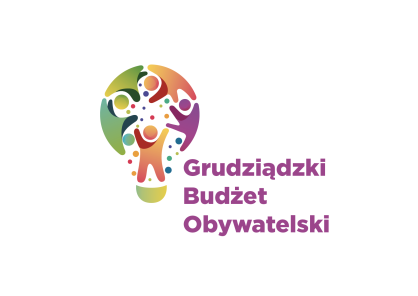 LISTA ZADAŃ DLA OKRĘGU NR 10       *Mniszek - Rudnik*MOŻESZ WYBRAĆ MAKSYMALNIE 2 ZADANIASymbol zadaniaNazwa zadaniaWnioskodawcaWartość zadania30/2024Zakup książek oraz gier planszowych dla użytkowników Filii nr 14 Biblioteki Miejskiej       w GrudziądzuHalina Kołodziejska8 000,00 zł106/2024Budowa oświetlenia ulicznego przy dalszej części ul. Gierymskiego, aż do rzeki RudniczankaWiesława Wata105 000,00 zł